.Intro:	After 16 countsTag:	After wall 2  (8 counts)SIDE, BEHIND, TIP SIDE,HOLD, CROSS, STEP FWD. WITH ¼ TURN LEFT, TIP SIDE, HOLD½ STEP-TURN-STEP LEFT, HOLD, FULL TURN RIGHT, STEP FWD.,HOLDSTEP SIDE WITH HIPS SWING R-L-R, HOLD, SIDE, TOGETHER, STEP FWD. WITH 1/4 TURN LEFT, HOLD¼ STEP TURN LEFT,CROSS,HOLD, SIDE, TOGETHER, STEP FORWARD, HOLDWiederholen!TAG: RUMBA BOXFür die Vollständigkeit des Inhaltes, Übersetzungsfehler, Rechtschreibung usw. wird keine Gewähr übernommenShe's My Girl (de)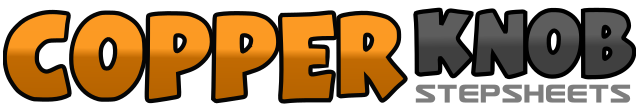 .......Count:32Wall:4Level:Beginner.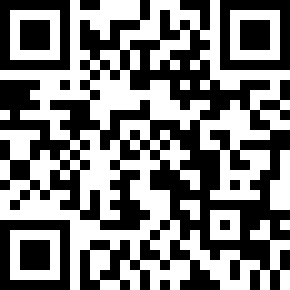 Choreographer:Guenther Wodlei (AUT) - Juni 2015Guenther Wodlei (AUT) - Juni 2015Guenther Wodlei (AUT) - Juni 2015Guenther Wodlei (AUT) - Juni 2015Guenther Wodlei (AUT) - Juni 2015.Music:You'd Better Move On - Piet VeermanYou'd Better Move On - Piet VeermanYou'd Better Move On - Piet VeermanYou'd Better Move On - Piet VeermanYou'd Better Move On - Piet Veerman........1,2RF Schritt seitwärts, LF hinter RF kreuzen3,4Rechte Fußspitze zur Seite tippen, halten5,6RF über LF kreuzen, LF mit ¼ Drehung links Schritt vor7,8Rechte Fußspitze zur Seite tippen, halten1,2RF Schritt vor, ½ Drehung links auf beiden Ballen3,4RF Schritt vor, halten5,6LF mit ½ Drehung rechts rück, RF mit ½ Drehung rechts vor7,8LF Schritt vor, halten1-3RF Schritt zur Seite mit Hüfte nach R-L-R schwingen4Halten5,6LF Schritt seitwärts, RF an LF7,8LF mit ¼ Drehung links vor, halten1,2RF Schritt vor, ¼ Drehung auf beiden Ballen3,4RF über LF kreuzen, halten5,6LF Schritt seitwärts, RF an LF7,8LF Schritt vor, halten1,2RF Schritt seitwärts, LF an RF3,4RF Schritt rück, halten5,6LF Schritt seitwärts, RF an LF7,8LF Schritt vor halten